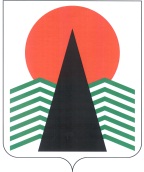 АДМИНИСТРАЦИЯ  НЕФТЕЮГАНСКОГО  РАЙОНАпостановлениег.НефтеюганскО внесении изменений в постановление администрации Нефтеюганского района от 08.02.2017 № 167-па-нпа «Об утверждении порядка размещения информации о рассчитываемой за календарный год среднемесячной заработной плате руководителей, их заместителей и главных бухгалтеров муниципальных учреждений муниципальных унитарных предприятий Нефтеюганского района и предоставления указанными лицами данной информации»В соответствии с Трудовым кодексом Российской Федерации, Федеральным законом от 06.10.2003 № 131-ФЗ «Об общих принципах организации местного самоуправления»  п о с т а н о в л я ю:Внести в постановление администрации Нефтеюганского района 
от 08.02.2017 № 167-па-нпа «Об утверждении порядка размещения информации 
о рассчитываемой за календарный год среднемесячной заработной плате руководителей, их заместителей и главных бухгалтеров муниципальных учреждений муниципальных унитарных предприятий Нефтеюганского района и предоставления указанными лицами данной информации» следующие изменения:В заголовке постановления слово «предоставления» заменить словом «представления».Пункт 3 постановляющей части после слов «официального опубликования» дополнить словами «и распространяется на правоотношения, возникшие 
с 01.01.2017.».В приложении к постановлению пункты 5-7 изложить в следующей редакции:«5. Руководители, их заместители и главные бухгалтеры муниципальных учреждений и муниципальных унитарных предприятий представляют информацию самостоятельно в структурное подразделение администрации Нефтеюганского района, осуществляющее функции и полномочия учредителя. 6. Руководители, их заместители и главные бухгалтеры муниципальных учреждений, учредителем которых является администрация Нефтеюганского района, представляют информацию самостоятельно в управление по учету и отчетности администрации Нефтеюганского района.7. Руководители, их заместители и главные бухгалтеры учреждений, предприятий представляют информацию до 05 марта года, следующего за отчетным, по форме согласно приложению к настоящему Порядку на бумажном носителе 
и в электронном виде.».Приложение к Порядку размещения информации о рассчитываемой 
за календарный год среднемесячной заработной плате руководителей, их заместителей и главных бухгалтеров муниципальных учреждений и муниципальных унитарных предприятий Нефтеюганского района и представления указанными лицами данной информации изложить в редакции согласно приложению 
к настоящему постановлению. Настоящее постановление подлежит официальному опубликованию 
в газете «Югорское обозрение» и размещению на официальном сайте органов 
местного самоуправления Нефтеюганского района.Настоящее постановление вступает в силу после его официального опубликования.Контроль за выполнением постановления возложить на заместителя главы Нефтеюганского района Т.Г.Котову.Глава района							Г.В.ЛапковскаяПриложение к постановлению администрации Нефтеюганского районаот 12.04.2017 № 592-па-нпаПриложение к Порядку размещения информации о рассчитываемой за календарный год среднемесячной заработной плате руководителей, их заместителей и главных бухгалтеров муниципальных учреждений и муниципальных унитарных предприятий Нефтеюганского района и представления указанными лицами данной информацииРуководителю __________________________ (наименование структурного подразделения администрации  Нефтеюганского района, осуществляющего функции и  полномочия учредителя) от ____________________________________ (фамилия, имя, отчество, должность) ИНФОРМАЦИЯ о среднемесячной заработной плате за 20___ год12.04.2017№ 592-па-нпа№ 592-па-нпа№Фамилия, имя отчествоДолжностьСреднемесячная заработная плата, рублей